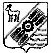    ПОСТАНОВЛЕНИЕ ПРОЕКТ      В соответствии с частью 4 ст. 15 Федерального закона от 6 октября 2003 г. № 131-ФЗ «Об общих принципах организации местного самоуправления в Российской Федерации» и в целях формирования реестра расходных обязательств сельского поселения Обшаровка муниципального района Приволжский Самарской области, устанавливаемых ст. 86 Бюджетного кодекса РФПОСТАНОВЛЯЮ:Считать вышеуказанное мероприятие расходным обязательством сельского поселения Обшаровка муниципального района Приволжский Самарской области:  Функционирование высшего должностного лица субъекта РФ муниципального образования; Функционирование Правительства РФ, высших исполнительных органов государственной власти субъектов РФ, местных администрации; Защита населения и территории от чрезвычайных ситуаций природного и техногенного характера, гражданская оборона; Жилищное хозяйство;  Коммунальное хозяйство; Благоустройство; Культура; Физическая культура (мероприятия в области здравоохранения, спорта и физической культуры, туризма); Обеспечение национальной безопасности и правоохранительной деятельности.Установить, что финансовое обеспечение данных мероприятий осуществляется  за счет средств местного бюджета, дотаций на выравнивание бюджетной обеспеченности сельских поселений, прочих межбюджетных трансфертов. Определить главным распорядителем средств на реализацию данного мероприятия администрацию сельского поселения Обшаровка муниципального района Приволжский Самарской области.Контроль за финансовым обеспечением данного мероприятия и представлением отчетности возложить на начальника финансово-экономического отдела администрации сельского поселения  Обшаровка муниципального района Приволжский Самарской области (Исхакову Г.У.)Опубликовать настоящее постановление в информационном бюллетене «Вестник сельского поселения Обшаровка»  и разместить на официальном сайте администрации сельского поселения Обшаровка в информационно-коммуникационной сети «Интернет» - http://obsharovka.samregion.ru/.Настоящее постановление вступает в силу с 01 января 2023 года. Глава сельского поселения Обшаровка                                     А.В. ВласенкоРОССИЙСКАЯ ФЕДЕРАЦИЯСАМАРСКАЯ ОБЛАСТЬАДМИНИСТРАЦИЯсельского поселенияОбшаровка445551, с. ОбшаровкаПриволжский районСамарская областьул. Щорса,1тел. 8(84647)93282e-mail:admobsharovka@yandex.ru«Об установлении отдельного расходного обязательства сельского поселения  Обшаровка муниципального района Приволжский Самарской области на 2023 год.